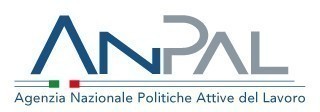 Canoni di locazione o affittoPubblicazione ai sensi dell'art. 30, D.Lgs. n. 33/2013Locazioni passive 2020L’ANPAL, in virtù di protocollo d’intesa con il Ministero del Lavoro e Politiche Sociali del 22.09.2016, ha utilizzato nel corso del 2020 per la propria sede in Roma i locali della palazzina C (Mill 376) del complesso condotto dal Ministero del Lavoro e Politiche Sociali che con nota prot. n. 12773 del 17 settembre 2020 ha rendicontato una spesa sostenuta per conto dell’ANPAL di complessivi euro 1.259.652,75.Si precisa che le risorse finanziarie destinate a coprire tale spesa non sono state oggetto di trasferimento in favore della Agenzia. L’ANPAL ha altresì utilizzato nel 2020, in virtù del protocollo d’intesa con l’INAPP n. 21 del 10.03.2020, i locali del piano secondo dell’immobile in Roma, Corso d’Italia n. 33 condotto dall’ente INAPP il quale ha rendicontato una spesa sostenuta per conto dell’ANPAL di complessivi € 782.454,92. 